TALLER DEL GRADO CUARTOIndicador de desempeño:
  Identifico pruebas que me indiquen el estado de mis capacidades físicas y registro los resultados.       Tema: Test de potencia de fuerza de miembros inferiores. Saltabilidad.Nota 1: Las fotos del trabajo debe ser enviado al correo juliangov@campus.com.co con el nombre de la niña y grado.Test de fuerza de miembros inferiores.Los test de fuerza son realizados para determinar la potencia y resistencia del diferente miembro del cuerpo o músculos, en el caso de los miembros inferiores se realiza a través de una serie de saltos  repetitivos en un minuto. Test de saltabilidad.Los datos de esté test deben registrarse en orden y en el cuaderno, ten en cuenta ser muy honesta y seguirlo al pie de la letra. Cada ejercicio tiene una duración de un minuto donde debes contar la cantidad de saltos realizados y un descanso de un minuto, en el descanso debes anotar la cantidad de saltos realizados y pasado el minuto de descanso se realizara el otro ejercicio.Salto de payaso un minuto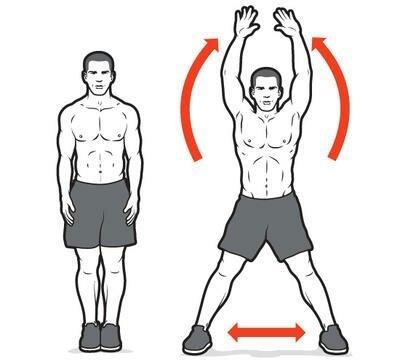 Un minuto de descansoSalto tocando tobillos o el suelo un minuto.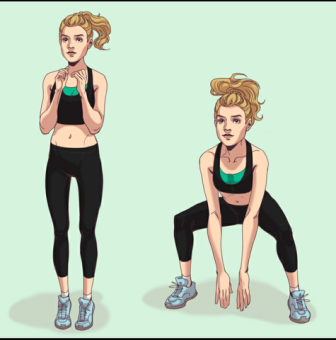 Un minuto de descanso.Salto elevando las rodillas.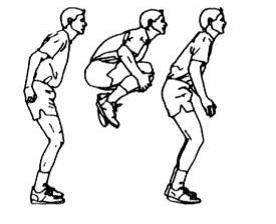 Un minuto de descanso.Tijera de piernas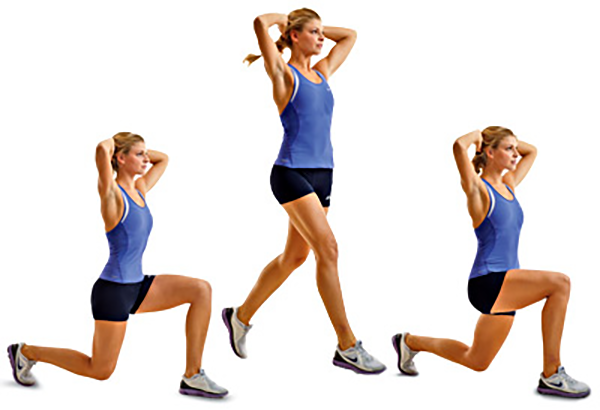 Un minuto de descanso.Salto de rana.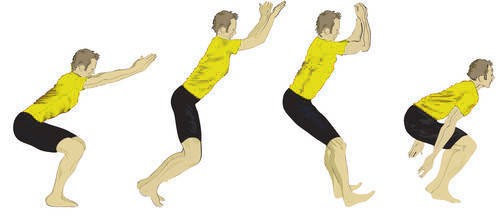 